Правильное дыхание очень важно для развития речи, так как дыхательная система — это энергетическая база для речевой системы. Дыхание влияет на звукопроизношение, артикуляцию и развитие голоса. Источником образования звуков речи является воздушная струя, выходящая из легких через гортань, глотку, полость рта или носа наружу. Без правильного дыхания, для которого характерны короткий, глубокий вдох и плавный, длительный, экономный выдох, невозможна хорошо речь. Как вы поняли, от речевого дыхания зависит и громкость, и чистота, и выразительность звучащей речи. А, поэтому, необходимо научиться управлять речевым дыханием.В этом помогут упражнения по дыхательной гимнастике.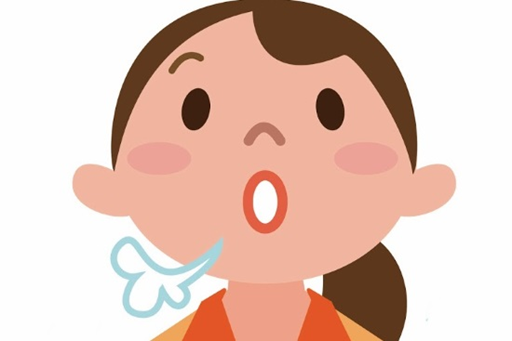 ПРАВИЛА ПРОВЕДЕНИЯ ДЫХАТЕЛЬНЫХ УПРАЖНЕНИЙДыхательные упражнения являются очень важной и эффективной частью работы с детьми дошкольного возраста. Результат будет намного лучше, если они проводятся не только в кабинете с логопедом, но и с родителями дома. Нужно понимать, что дыхательные упражнения – это нагрузка для ребенка, поэтому важно учитывать ряд рекомендаций:✓ упражнения лучше всего проводить до приема пищи (если после еды, то нужно подождать 1,5-2 часа); ✓ занятия не должны быть слишком долгими – для достижения результата хватает 3-5 минут; ✓ важно контролировать правильность дыхания (в процессе не должны напрягаться мышцы лица, живота, подниматься плечи и т.д.); ✓ вдох – через нос, выдох – длинный и плавный; ✓ необходимо следить, за тем, чтобы не надувались щёки.Помогите ребенку выработать сильную воздушную струю и пусть трудные звуки появляются как по волшебству!Муниципальное бюджетное дошкольное образовательное учреждение «Детский сад №35 комбинированного вида» г. КоммунараРечевоедыхание-основа правильной речи.Дыхательная гимнастика.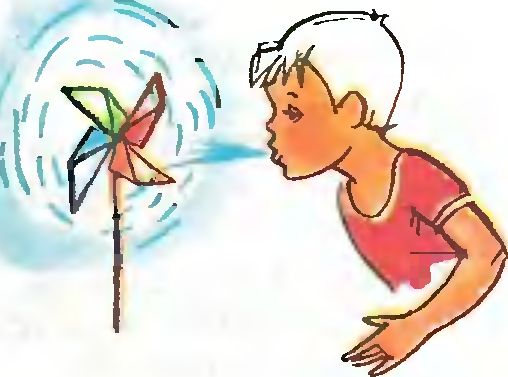 Подготовила: учитель-логопедТормозова Екатерина Фёдоровна 2022 г.Польза дыхательной гимнастики При выполнении дыхательной гимнастики кровь активно насыщается кислородом, при этом улучшается работа легких, головного мозга, нервной системы, сердечно-сосудистой системы ребенка, также гимнастика положительно влияет на работу органов пищеварения.Дыхательная гимнастика является хорошей профилактикой заболеваний органов дыхания, развивает несовершенную дыхательную систему ребенка, укрепляет защитные силы организма в целом. Особенно полезны дыхательные упражнения детям, страдающим частыми простудными заболеваниями, бронхитами, бронхиальной астмой. При заболеваниях органов дыхания проведения такой гимнастики облегчает течение болезни и уменьшает вероятность развития осложнений. 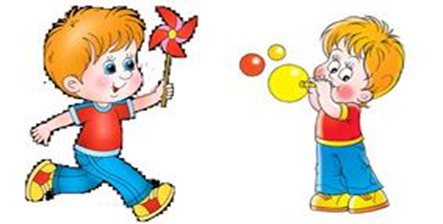 УПРАЖНЕНИЯ ДЛЯ РАЗВИТИЯ РЕЧЕВОГО ДЫХАНИЯ«Сокровища гномов»Ход игры: предлагать ребенку задуть шарик в лунку с определенным кристалликом.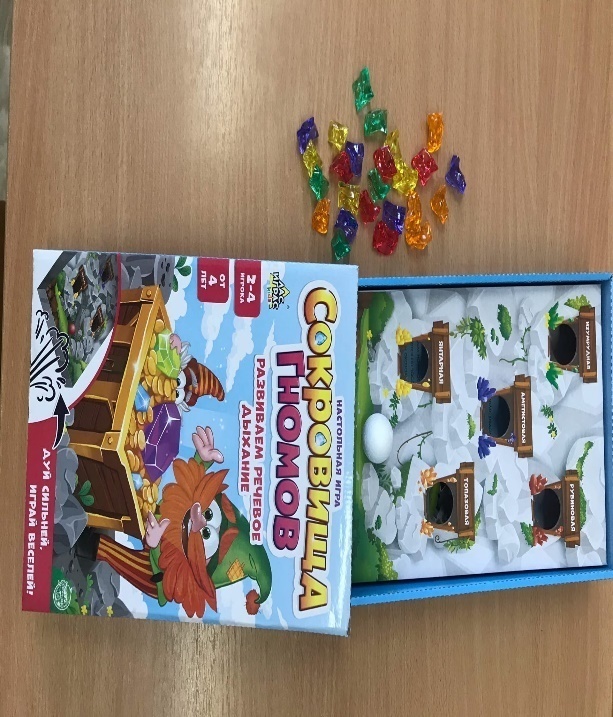 «Прожорливые звери»Ход игры: предлагать ребенку задуть ватный шарик в рот прожорливому зверю.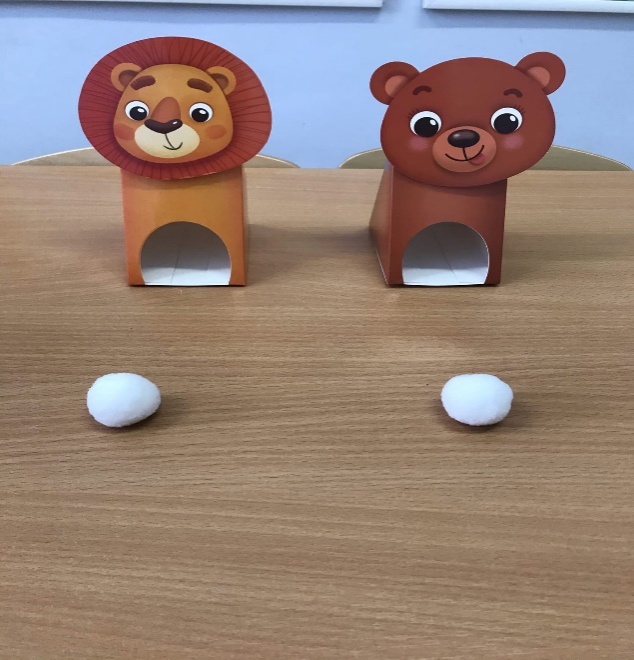 «Футбол»Ход игры: показать ребенку, как можно дуть на легкий «мячик», чтобы загнать его в игрушечные ворота. Попросите ребенка самого загнать мяч в ворота.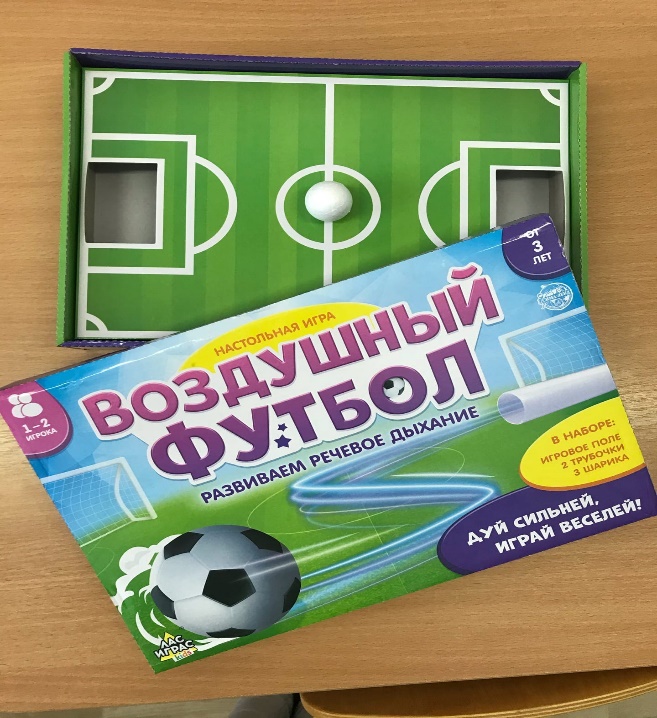 «Снежное облако»Ход игры: показать ребенку, как можно сдуть бумажные снежинки с облака. Затем положить снежинки на облачко, поднесите к губам ребенка, и попросить его подуть на снежинку.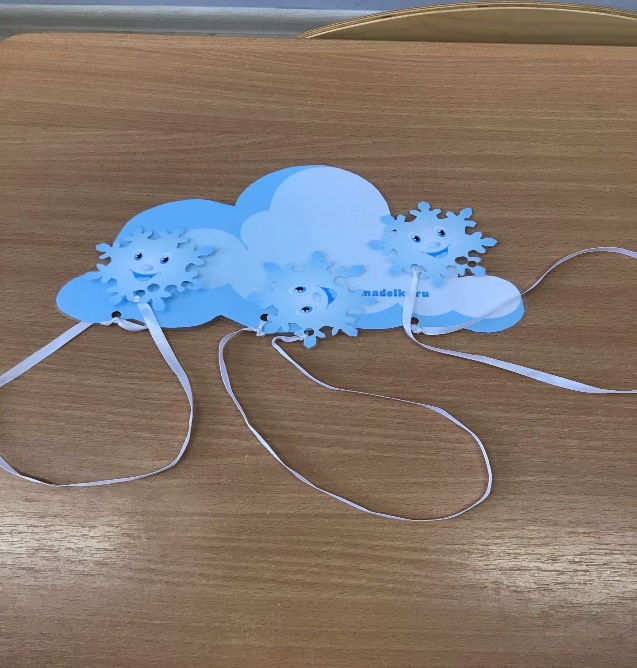 